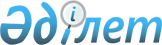 О предоставлении социальной помощи на приобретение топлива специалистам государственных организаций социального обеспечения, образования, культуры и спорта проживающим и работающим в сельских населенных пунктах Махамбетского района
					
			Утративший силу
			
			
		
					Решение Махамбетского районного маслихата Атырауской области от 21 сентября 2016 года № 60. Зарегистрировано Департаментом юстиции Атырауской области 10 октября 2016 года № 3638. Утратило силу решением Махамбетского районного маслихата Атырауской области от 28 декабря 2018 года № 302
      Сноска. Решение утратило силу решением Махамбетского районного маслихата Атырауской области от 28.12.2018 № 302 (вводится в действие по истечении десяти календарных дней после дня его первого официального опубликования).
      В соответствии с подпунктом 15) пункта 1 статьи 6 Закона Республики Казахстан от 23 января 2001 года "О местном государственном управлении и самоуправлении в Республике Казахстан", с пунктом 5 статьи 18 Закона Республики Казахстан от 8 июля 2005 года "О государственном регулировании развития агропромышленного комплекса и сельских территорий" и статьей 27 Закона Республики Казахстан от 6 апреля 2016 года "О правовых актах" районный маслихат РЕШИЛ:
      1. Предоставить единовременную социальную помощь на приобретение топлива специалистам государственных организаций социального обеспечения, образования, культуры и спорта проживающим и работающим в сельских населенных пунктах Махамбетского района в размере 5000 (пяти тысяч) тенге за счет средств районного бюджета. 
      2. Признать утратившим силу решение районного маслихата от 22 сентября 2015 года № 321 "О предоставлении социальной помощи на приобретение топлива специалистам государственных организаций социального обеспечения, образования, культуры, спорта и ветеринарии проживающим и работающим в сельских населенных пунктах Махамбетского района" (зарегистрировано в реестре государственной регистрации нормативных правовых актов за № 3318, опубликовано 29 октября 2015 года в газете "Жайық шұғыласы").
      3. Контроль за исполнением настоящего решения возложить на председателя постоянной комиссии районного маслихата по вопросам соблюдения законодательства, экономики, бюджета и финансировании. (Р. Турдагали).
      4. Настоящее решение вступает в силу со дня государственной регистрации в органах юстиции и вводится в действие по истечении десяти календарных дней после дня его первого официального опубликования.
					© 2012. РГП на ПХВ «Институт законодательства и правовой информации Республики Казахстан» Министерства юстиции Республики Казахстан
				
      Председатель внеочередной 5-сессии
районного маслихата

Н. Доскайыров

      Секретарь районного маслихата

М. Мырзашев
